2. sz. mellékletAz Igazságügyi Minisztérium  jogászképzés színvonalának emelését célzó programjai keretében valósul meg.„Tudományos kutatások díjazása”A Bíráló Bizottság tagja tölti ki!SZÖVEGES ÉRTÉKELÉS (opcionális):…………………………………………………………………………………………………………………………………………………………………………………………………………………………………………………………………………………………………………………………………………………………………………………………………………Budapest 2023. …………………………….  Bíráló aláírása: ………………………	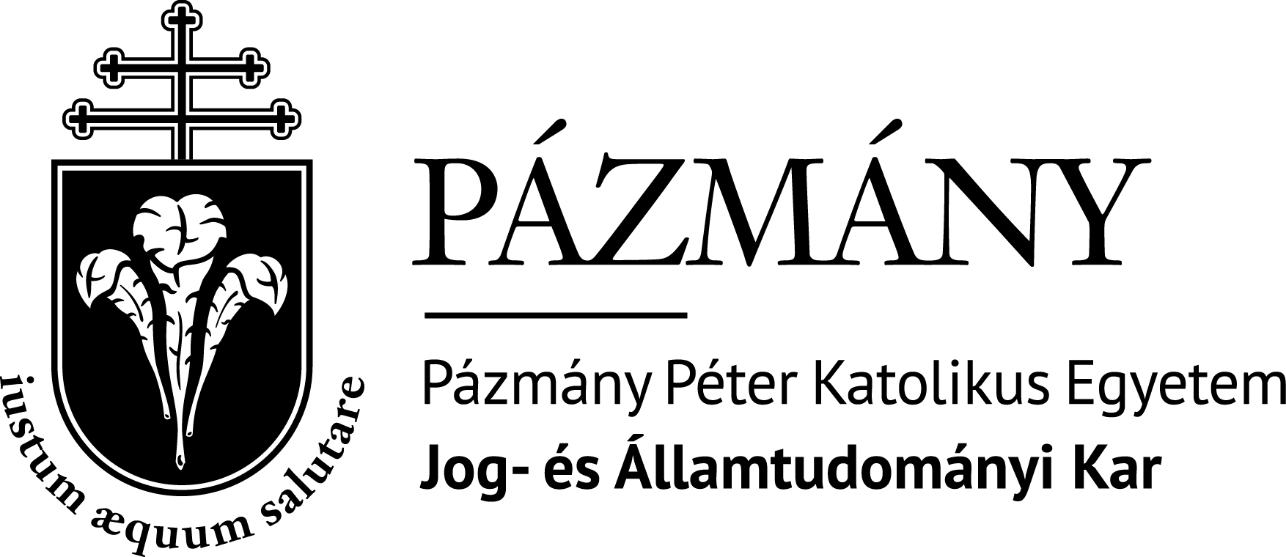 Jog- és ÁllamtudományiDoktori IskolaIntézményi azonosító: FI796331088 Budapest, Szentkirályi utca 28.Pályázó neve: ………………………………………NEPTUN kódja: ……….. A dolgozat címe: ………………………………………………………………………………………………………………………………………………………………………………………………A dolgozat címe: ………………………………………………………………………………………………………………………………………………………………………………………………maximálisan adható pontelért pontszámA dolgozat szerkezeti felépítése5A felhasznált szakirodalom mennyisége és minősége,valamint a hivatkozások korrektsége5A téma kidolgozottsága5A szerző mennyire látja át a dolgozat témáját5A dolgozat stilisztikai megítélése5Összesen 25